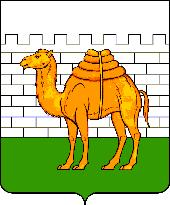 КОМИТЕТ ПО ДЕЛАМ ОБРАЗОВАНИЯ ГОРОДА ЧЕЛЯБИНСКА
МУНИЦИПАЛЬНОЕ АВТОНОМНОЕ УЧРЕЖДЕНИЕ ДОПОЛНИТЕЛЬНОГО ОБРАЗОВАНИЯ«ОБРАЗОВАТЕЛЬНО-ДОСУГОВЫЙ ЦЕНТР «КРЕАТИВ» Г. ЧЕЛЯБИНСКА»ул. Пушкина, д. 48, г. Челябинск, 454091, тел./факс: (351) 263-51-73, mail@kreativcentr.ruЦентрКреатив.рф / kreativcentr.ruИнформация об итогах изучения мнения родителей удовлетворенностью условиями и качеством предоставляемой образовательной услугив МАУДО «Центр «Креатив» за 2 квартал 2018 годаВ целях изучения мнения родителей удовлетворенностью образовательного процесса, на сайте учреждения в период с 01.04.2018 г. по 25.06.2018 г. было проведено анкетирование для родителей по методике Е. Н. Степанова «Методика изучения удовлетворенности родителей работой образовательного учреждения».Анкета состоит из 15 вопросов, по каждому из которых родитель (законный представитель) может дать один из 5 вариантов ответов:- совершенно согласен (цифра 4);- согласен (цифра 3);- трудно сказать (цифра 2);- не согласен (цифра 1);- совершенно не согласен (цифра 0). Подведение результатов анкетирования проводится следующим образом:Принимается, что в анкетировании участвует один родитель или законный представитель обучающего, т. е. один респондент на одного обучающегося (физическое лицо).Справочно: общее количество обучающихся (физические лица) в 2017-2018 учебном году по данным ФСН № 1-ДО составляло 1656 человек, соответственно максимальное количество респондентов составляет 1656 человекОтветы «совершенно согласен» и «согласен» принимаются как значение «удовлетворен» показателя «удовлетворенность условиями и качеством предоставляемой услуги».Ответы «не согласен» и «совершенно не согласен» принимаются как значение «не удовлетворен» показателя «удовлетворенность условиями и качеством предоставляемой услуги».Ответы «трудно сказать» распределяются поровну между значениями «удовлетворен» и «не удовлетворен» показателя «удовлетворенность условиями и качеством предоставляемой услуги».Результаты проведенного анкетирования родителей (законных представителей) об удовлетворенности условиями и качеством предоставляемой услуги:Приняли участие в анкетировании 960 респондентов, что соответствует 58 % от общего количества родителей (законных представителей), которые могут принять участие в опросе.Получены следующие ответы:- совершенно согласен – 67,9 % (652);- согласен – 31 % (298);- трудно сказать – 0,94 % (9);- не согласен – 0,1 % (1);- совершенно не согласен – 0%.Применяя принципы подсчета результатов по показателю «удовлетворенность условиями и качеством предоставляемой услуги», значения показателя за 2 квартал 2018 года следующие:- «удовлетворен»: 99,4 %- «не удовлетворен»: 0,6 % от количества респондентов.